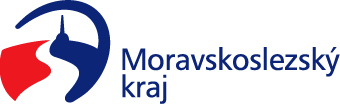 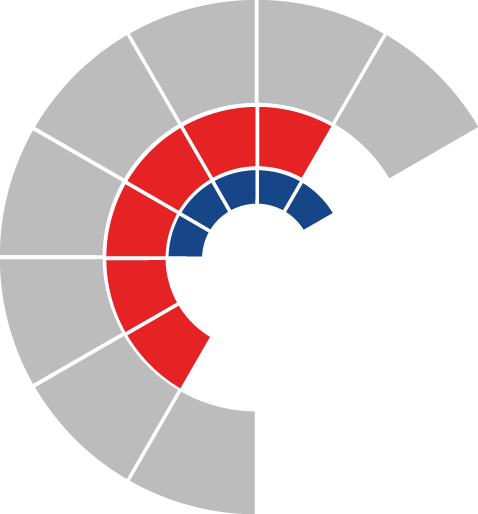 						Výbor pro dopravu zastupitelstva kraje 										 Výpis z usneseníČíslo jednání:	VD18		Datum konání:	23.05.2023Číslo usnesení: 18/137Výbor pro dopravu zastupitelstva krajebere na vědomíinformaci o přípravě areálu „Panattoni Park Ostrava Airport“ a stavby „LH AČR v Mošnově – Připojení na silnici I/58“doporučujezastupitelstvu krajeschválit závazek v maximální výši 100 mil.  Kč z rozpočtu kraje v letech 2024-2026 na realizaci projektu „LH AČR v Mošnově – Připojení na silnici I/58“ dle předloženého materiáludoporučujezastupitelstvu krajeuzavřít Smlouvu o spolupráci a poskytnutí odměny za realizaci stavby „Připojení na silnici I/58 v Mošnově“ mezi Moravskoslezským krajem a společností Industrial Center CR 10 s.r.o., IČ 09637672 dle přílohy č. 1 předloženého materiáluZa správnost vyhotovení:Ing. Natálie KapcalováV Ostravě dne 23.05.2023Ing. Vladimír Návratpředseda výboru pro dopravu